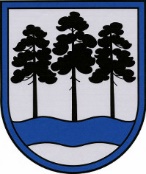 OGRES  NOVADA  PAŠVALDĪBAReģ.Nr.90000024455, Brīvības iela 33, Ogre, Ogres nov., LV-5001tālrunis 65071160, e-pasts: ogredome@ogresnovads.lv, www.ogresnovads.lv PAŠVALDĪBAS DOMES SĒDES PROTOKOLA IZRAKSTS51. Par Ogres novada Ikšķiles pilsētas un Tīnūžu pagasta pārvaldes vadītāja vietnieka iecelšanu amatāAr Ogres novada pašvaldības domes 2021. gada 8. jūlija lēmumu “Par Ogres novada Ikšķiles pilsētas un Tīnūžu pagasta pārvaldes izveidošanu” (Nr. 3, 16.) izveidota Ogres novada Ikšķiles pilsētas un Tīnūžu pagasta pārvalde (turpmāk – Pārvalde), kas ir Ogres novada pašvaldības iestāde un likumā “Par pašvaldībām” un pašvaldības nolikumā noteiktajā kārtībā nodrošina pašvaldības sniegto pakalpojumu pieejamību Ikšķiles pilsētā un Tīnūžu pagastā.Ar Ogres novada pašvaldības domes 2022. gada 27. janvāra lēmumu “Par Ogres novada pašvaldības iekšējo noteikumu “Ogres novada Ikšķiles pilsētas un Tīnūžu pagasta pārvaldes nolikums” apstiprināšanu” (protokols Nr. 2, 52.) apstiprināti Ogres novada pašvaldības 2022. gada 27. janvāra iekšējie noteikumi Nr. 15/2022 “Ogres novada Ikšķiles pilsētas un Tīnūžu pagasta pārvaldes nolikums”, kas stājas spēkā ar 2022. gada 1. martu. Attiecīgi arī Pārvalde savu darbību uzsāk ar 2022. gada 1. martu.Saskaņā ar augstāk minētajiem Ogres novada pašvaldības domes lēmumiem, Pārvaldi vada pārvaldes vadītājs. Pārvaldes vadītājam ir viens vietnieks. Uz Pārvaldes vadītāja un vadītāja vietnieka amatu tiek izsludināts atklāts konkurss.Ogres novada pašvaldība 2022. gada 13. septembrī izsludināja atklātu konkursu uz Pārvaldes vadītāja vietnieka amatu ar pieteikšanās termiņu līdz 2022. gada 18. oktobrim. Ogres novada pašvaldībā Pārvaldes vadītāja vietnieka amatam saņemto pretendentu pieteikumu izvērtēšanu veica Ogres novada Ikšķiles pilsētas un Tīnūžu pagasta pārvaldes vadītāja vietnieka amata pretendentu izvērtēšanas komisija (turpmāk – komisija). Pamatojoties uz komisijas 2022. gada 2. decembra lēmumu, Pārvaldes vadītāja vietnieka amatam tiek virzīts pretendents, kurš saņēmis visaugstāko punktu skaitu saskaņā ar komisijas vērtējumu, proti, Ogres novada Ikšķiles pilsētas un Tīnūžu pagasta pārvaldes vadītāja vietnieka amatam komisija izvirza Santu Rodi.Pamatojoties uz likuma “Par pašvaldībām” 40. panta ceturto daļu, par pašvaldības [..] pagasta vai pilsētas pārvaldes vadītāja vai pagasta vai pilsētas pārvaldes vadītāja vietnieka amatam izvirzītajām kandidatūrām balso ar vēlēšanu zīmēm vienlaikus par katram amatam izvirzītajiem kandidātiem. Pamatojoties uz likuma “Par pašvaldībām” 21. panta pirmās daļas 9. punktu un 40. panta ceturto daļu,balsojot ar vēlēšanu zīmēm: ar 21 balsi "Par" (Andris Krauja, Artūrs Mangulis, Atvars Lakstīgala, Dace Kļaviņa, Dace Māliņa, Dace Veiliņa, Dainis Širovs, Dzirkstīte Žindiga, Egils Helmanis, Gints Sīviņš, Ilmārs Zemnieks, Indulis Trapiņš, Jānis Iklāvs, Jānis Kaijaks, Jānis Lūsis, Jānis Siliņš, Kaspars Bramanis, Pāvels Kotāns, Raivis Ūzuls, Rūdolfs Kudļa, Valentīns Špēlis), "Pret" – nav, "Atturas" – nav, Ogres novada pašvaldības dome NOLEMJ:Ar 2023. gada 2. janvāri iecelt Ogres novada Ikšķiles pilsētas un Tīnūžu pagasta pārvaldes vadītāja vietnieka amatā Santu Rodi (personas kods [personas kods]), nosakot mēnešalgu EUR 1920 (viens tūkstotis deviņi simti divdesmit euro) apmērā un pārbaudes laiku 3 (trīs) mēneši.Kontroli par lēmuma izpildi uzdot Ogres novada pašvaldības izpilddirektoram. (Sēdes vadītāja,domes priekšsēdētāja E.Helmaņa paraksts)Ogrē, Brīvības ielā 33Nr.29       2022. gada 22. decembrī